PG DEPARTMENT OF COMMERCE AND RESERCH CENTRE MAHATMA GANDHI COLLEGETHIRUVANANTHAPURAM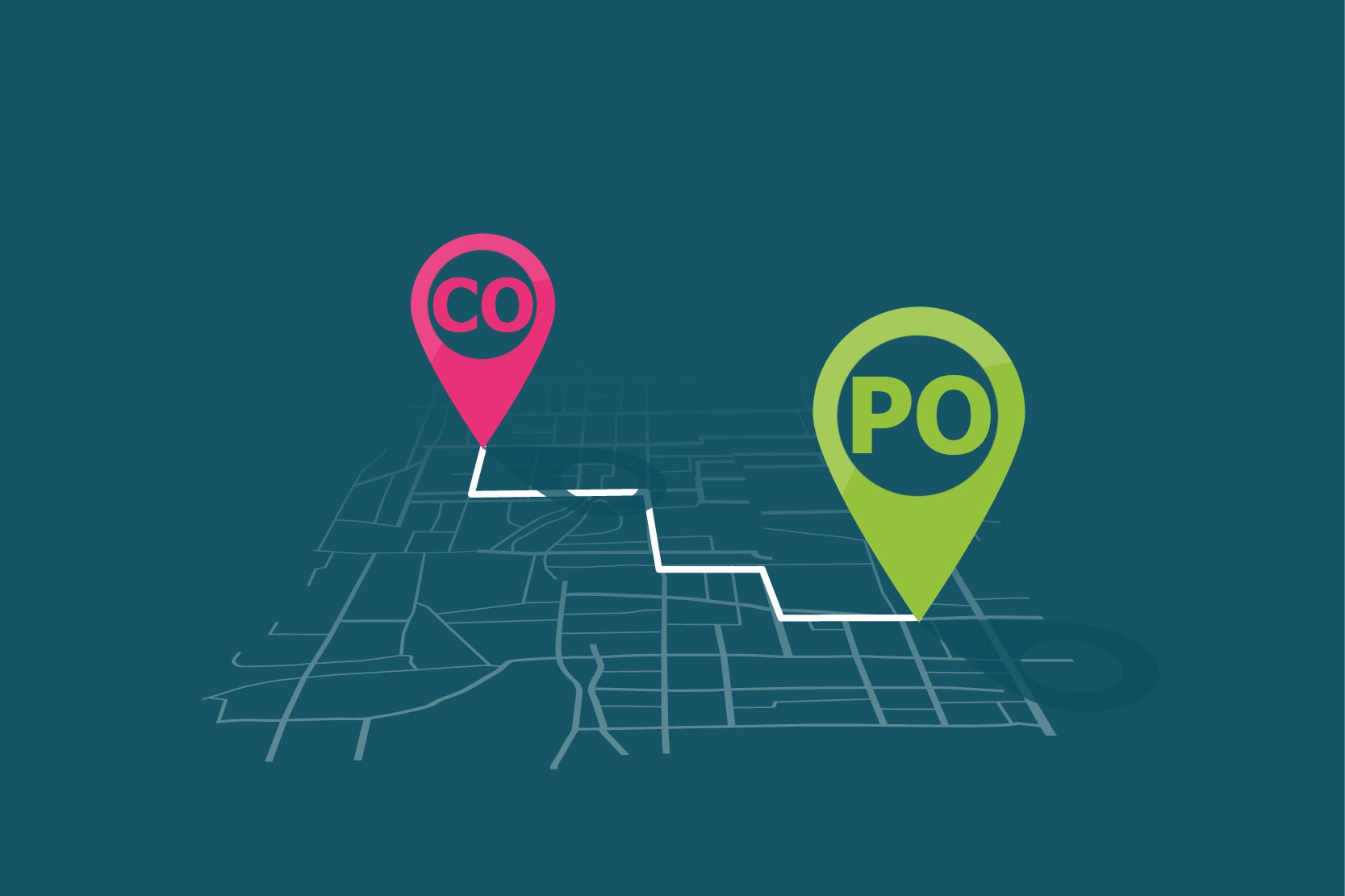 PROGRAMME OBJECTIVES (PO);COURSE OBJECTIVES (CO)  andPROGRAMME SPECIFIC OBJECTIVES (PSO)B.Com.(Finance)VisionAccomplish global recognition in the field of Commerce by generating highly efficient and committed accountants, entrepreneurs, business men, financial managers, statisticians,  bankers, tax practitioners, salesmen and researchers who would excel in conventional as well as emerging areas.MissionTo provide high quality education and training in tune with the developments in CommerceTo develop entrepreneurship skills for transforming knowledge into socially relevant quality projectsTo encourage research and development activities and industry-institute interactions for the business fieldTo impart awareness of professional ethics,social responsibilities and sustainable development in the business field.Program Educational Objectives:Program Outcome (PO)Program Specific Outcomes (PSO) or Course OutcomesMapping - PEO/PO1 slight   2 Moderate   3 SubstantialM.Com.(Finance)VisionTo take an anchoring position as one of the prime departments of the College in moulding Commerce professionals who are ready to face the demands of industrial development and societal commitment.MissionTo produce technically skilled expert graduates through stupendous teaching-learning process complemented with research assistance environment focused on career perspective in the business management. To prepare students of the department for a brilliant career through the development of knowledge, skills, attitude and teamwork by the designed programme by the active participation of faculty.Program Educational ObjectivesProgram OutcomeProgram Specific OutcomeProgram Specific Outcomes (PSO) or Course OutcomesMapping - PEO/PO1 slight   2 Moderate   3 SubstantialProgramSl.No.Objective(s)B.Com (Finance)PE01Our graduates shall excel as accountants or pursue higher studies in Commerce with a strong fundamental educationB.Com (Finance)PE02Our graduates shall practice as entrepreneurs with ethical attitude and social responsibility.B.Com (Finance)PE03Our graduates shall practice as entrepreneurs with ethical attitude and social responsibility faced by the society. B.Com (Finance)PE04Our graduates shall practice as financial managers with ethical attitude and social responsibility.B.Com (Finance)PE05Our graduates shall practice as accountants to protect business ethics.B.Com (Finance)PE06Our graduates shall start new business organisations with innovative ideas.B.Com (Finance)PE07Our graduates shall excel as tax practitioners in large business organisations with ethical attitude and social responsibility.ProgramSl.No.Outcome(s)B.Com (Finance)PO1At the end of the Program, a student shall be able to Apply the knowledge of Commerce, Accountancy, Tax, Management to solve Business problems.B.Com (Finance)PO2At the end of the Program, a student shall be able to identify, formulate and analyze complex business decision making  problems and derive meaningful conclusions using principles of management, taxation and accounting.B.Com (Finance)PO3At the end of the Program, a student shall be able to design efficient consumer products and develop high quality products by considering safety, environmental and economic aspects.B.Com (Finance)PO4At the end of the Program, a student shall be able to conduct investigation of complex business economic problems using research based methods, analyze and interpret data to draw valid conclusions.B.Com (Finance)PO5At the end of the Program, a student shall be able to acquire skills to select and use modern business economic tools and accounting softwares for modelling, simulation and solution of various business problems.B.Com (Finance)PO6At the end of the Program, a student shall be able to apply contextual knowledge to assess societal, health, safety, legal and cultural issues in business practice to become a responsible business man.B.Com (Finance)PO7At the end of the Program, a student shall be able to understand the societal and environmental impacts of business applications and practice sustainable development.B.Com (Finance)PO8At the end of the Program, a student shall be able to commit to professional and ethical responsibilities of a businessman.B.Com (Finance)PO9At the end of the Program, a student shall be able to able to work individually, in a team or as a leader in various challenging environments.B.Com (Finance)PO10At the end of the Program, a student shall be able to communicate effectively within the business community or with the society through appropriate reports, designs, products and instructions.CourseSl.NoOutcomesManagement Concepts and ThoughtsPSO1Graduates of  B.Com Program shall be able to successfully apply the knowledge of principles of management to identify and solve the real-life problems in business areas.Management Concepts and ThoughtsPSO2Graduates of B.Com Program shall be able to foster research skills to develop sustainable solutions for managerial  problems.Managerial EconomicsPSO3Graduates of B.Com Program shall be able to acquire essential managerial skills and ethical values to develop oneself as a true leader and a team player.Managerial EconomicsPSO4Successfully apply the knowledge of principles of  managerial economics to identify and solve the real-life problems and develop novel applications in relevant areas.Methodology and Perspectives of Business EducationPSO5Foster research skills to develop sustainable innovations in interdisciplinary research areas.Methodology and Perspectives of Business EducationPSO6Acquire essential managerial skills and ethical values to develop oneself as a true leader and a team player.Environmental SciencePSO7Graduates of B.Com Program shall be able to acquire essential environmental protection  and ethical values to develop oneself as a true leader and a team playerEnvironmental SciencePSO8Successfully apply the knowledge of principles of  environmental science to identify and solve the real-life problems and develop novel applications in relevant areas.Financial AccountingPSO9Successfully apply the knowledge of principles of  financial accounting to identify and solve the real-life problems and develop novel applications in relevant areas.Financial AccountingPSO10Acquire essential accounting  skills and ethical values to develop oneself as a true accountant.Business MathematicsPSO11Graduates of B.Com Program shall be able to acquire essential managerial skills and ethical values to develop oneself as a true leader and a team playerBusiness MathematicsPSO12Foster research skills to develop sustainable innovations in interdisciplinary research areas.Informatics and Cyber LawPSO13Graduates of B.Com Program shall be able to acquire essential managerial skills and ethical values to develop oneself as a true leader and a team playerBusiness Regulatory FrameworkPSO14Acquire essential legal  skills and ethical values to develop oneself as a true businessman.Business Regulatory FrameworkPSO15Successfully apply the knowledge of principles of  business law to identify and solve the real-life problems and develop novel applications in relevant areas.Advanced Financial AccountingPSO16Graduates of B.Com Program shall be able to acquire essential accounting skills and ethical values to develop oneself as a true leader and a team playerAdvanced Financial AccountingPSO17Successfully apply the knowledge of principles of  accounting to identify and solve the real-life problems and develop novel applications in relevant areasCompany AdministrationPSO18Acquire essential concepts and ethical values to develop oneself as a true entrepreneur.Company AdministrationPSO19Foster  skills to develop company management skills.E- BusinessPSO20Graduates of B.Com Program shall be able to acquire essential technological  skills and ethical values to develop oneself as a true leader and a team playerE- BusinessPSO21Acquire essential computer  skills and ethical values to develop oneself as a true business man.Entrepreneurship DevelopmentPSO22Successfully apply the knowledge of principles of  entrepreneurship to identify and solve the real-life problems and develop novel applications in relevant areas.Entrepreneurship DevelopmentPSO23Acquire essential entrepreneurial skills and ethical values to develop oneself as a true entrepreneur.Financial ManagementPSO24Acquire essential financial managerial  skills and ethical values to develop oneself as a true businessman.Financial ManagementPSO25Graduates of B.Com Program shall be able to acquire essential managerial skills and ethical values to develop oneself as a true leader and a team player.Banking Law and PracticePSO26Acquire essential banking skills and ethical values to develop oneself as a true businessman.Banking Law and PracticePSO27Successfully apply the knowledge of principles of  financial  to identify and solve the real-life problems and develop novel applications in relevant areas.Company AdministrationPSO28Acquire essential legal  skills and ethical values to develop oneself as a true businessman.Company AdministrationPSO29Successfully apply the knowledge of principles of  business law to identify and solve the real-life problems and develop novel applications in relevant areas.Business StatisticsPSO30Acquire essential statistical  skills and ethical values to develop oneself as a true accountant.Business StatisticsPSO31Graduates of B.Com Program shall be able to acquire essential managerial skills and ethical values to develop oneself as a true leader and a team player.Project FinancePSO32Graduates of B.Com Program shall be able to acquire essential managerial skills and ethical values to develop oneself as a true leader and a team playerProject FinancePSO33Acquire essential financial  skills and ethical values to develop oneself as a project expert.Indian Financial  MarketPSO34Successfully apply the knowledge of principles of  investment to identify and solve the real-life problems and develop novel applications in relevant areas.Indian Financial  MarketPSO35Acquire essential  financial skills and ethical values to develop oneself as a true businessman.Corporate AccountingPSO36Graduates of B.Com Program shall be able to acquire essential managerial skills and ethical values to develop oneself as a true leader and a team playerCorporate AccountingPSO37Acquire essential accounting skills and ethical values to develop oneself as a true accountant.Cost AccountingPSO38Graduates of B.Com Program shall be able to acquire essential managerial skills and ethical values to develop oneself as a true leader and a team playerCost AccountingPSO39Acquire essential legal  skills and ethical values to develop oneself as a true businessman.Income Tax law and practicePSO40Graduates of B.Com Program shall be able to acquire essential taxation skills and ethical values to develop oneself as a true leader and a team playerIncome Tax law and practicePSO41Acquire essential legal  skills and ethical values to develop oneself as a true businessman.Financial Markets and ServicesPSO42Successfully apply the knowledge of principles  to identify and solve the real-life problems and develop novel applications in relevant areas.Financial Markets and ServicesPSO43Foster research skills to develop sustainable innovations in interdisciplinary research areas.Marketing ManagementPSO44Successfully apply the knowledge of principles of  marketing to identify and solve the real-life problems and develop novel applications in relevant areas.Marketing ManagementPSO45Foster research skills to develop sustainable innovations in interdisciplinary research areas..Applied costingPSO46Graduates of B.Com Program shall be able to acquire essential  skills and ethical values to develop oneself as a true cost accountant.Applied costingPSO47Acquire essential accounting  skills and ethical values to develop oneself as a true businessman.AuditingPSO48Successfully apply the knowledge of principles of  auditing to identify and solve the real-life problems and develop novel applications in relevant areas.AuditingPSO49Foster research skills to develop sustainable innovations in interdisciplinary research areas.Taxation Law & AccountsPSO50Graduates of B.Com Program shall be able to acquire essential taxation skills and ethical values to develop oneself as a true leader and a team playerTaxation Law & AccountsPSO51Acquire essential legal  skills and ethical values to calculate GST . ManagementAccountingPSO52Graduates of B.Com Program shall be able to acquire essential accountant skills and ethical values to develop oneself as a true leader and a team playerManagementAccountingPSO53Acquire essential accounting skills and ethical values to develop oneself as a true businessman.PEO/POPO1   1PO2  2PO3   3PO4  4PO5   5PO6   6PO7  7PO8   8PO9  9PO10 10PEO133   3 3 --  2   2  3  3PEO2--32232333PEO32323333--2PEO43222223323PEO53333223323PEO6-323332-32PEO72-3233323-ProgramSl.No.Objective(s)M.Com (Finance)PE01Our graduates shall excel as accountants or pursue higher studies in Commerce with a strong fundamental educationM.Com (Finance)PE02Our graduates shall practice as entrepreneurs with ethical attitude and social responsibility.M.Com (Finance)PE03Our graduates shall show excellence in technical higher education and research.M.Com (Finance)PE04Our graduates shall practice as financial managers with ethical attitude and social responsibility.M.Com (Finance)PE05Our graduates shall practice as accountants to protect business ethics.M.Com (Finance)PE06Our graduates shall demonstrate good competency and social commitment in their work cultureM.Com (Finance)PE07Our graduates shall apply the fundamental and advanced knowledge of Commerce and Finance to demonstrate the active participation in research work.ProgramSl.No.Outcome(s)M.Com (Finance)PO1At the end of the Program, a student shall be able to Apply the knowledge of Commerce, Accountancy, Tax, Management to solve Business problems.M.Com (Finance)PO2At the end of the Program, a student shall be able to identify, formulate and analyze complex business decision making  problems and derive meaningful conclusions using principles of management, taxation and accounting.M.Com (Finance)PO3At the end of the Program, a student shall be able to design efficient consumer products and develop high quality products by considering safety, environmental and economic aspects.M.Com (Finance)PO4At the end of the Program, a student shall be able to conduct investigation of complex business economic problems using research based methods, analyze and interpret data to draw valid conclusions.M.Com (Finance)PO5At the end of the Program, a student shall be able to acquire skills to select and use modern business economic tools and accounting softwares for modelling, simulation and solution of various business problems.M.Com (Finance)PO6At the end of the Program, a student shall be able to apply contextual knowledge to assess societal, health, safety, legal and cultural issues in business practice to become a responsible business man.M.Com (Finance)PO7At the end of the Program, a student shall be able to understand the societal and environmental impacts of business applications and practice sustainable development.M.Com (Finance)PO8At the end of the Program, a student shall be able to commit to professional and ethical responsibilities of a businessman.M.Com (Finance)PO9At the end of the Program, a student shall be able to able to work individually, in a team or as a leader in various challenging environments.M.Com (Finance)PO10At the end of the Program, a student shall be able to communicate effectively within the business community or with the society through appropriate reports, designs, products and instructions.CourseSl.NoOutcomesBusiness Ethics & Corporate GovernancePSO1Graduates of  M.Com Program shall be able to successfully apply the knowledge of principles of management to identify and solve the real-life problems in business areas.Research MethodologyPSO2Graduates of M.Com Program shall be able to foster research skills to develop sustainable solutions for business  problems.Advanced Corporate AccountingPSO3Graduates of M.Com Program shall be able to acquire essential managerial skills and ethical values to develop oneself as a true accountant.Legal Framework of the BusinessPSO4Successfully apply the knowledge of principles of  MIS to identify and solve the real-life problems and develop novel applications in relevant areas.Planning and Development  Administration  PSO5Foster research skills to develop sustainable innovations in interdisciplinary research areas.Strategic managementPSO6Acquire essential managerial skills and ethical values to develop oneself as a true strategic manager.International BusinessPSO7Graduates of M.Com Program shall be able to acquire essential ethical values to develop oneself as a true leader and an innovative business man.Quantitative Techniques & Financial Econometrics PSO8Successfully apply the knowledge of principles of  quantitative techniques to identify and solve the real-life problems and develop novel applications in relevant areas.E-Business and Cyber LawPSO9Successfully apply the knowledge of principles of  cyber law to identify and solve the real-life problems and develop novel applications in relevant areas.Corporate Governance and Business EthicsPSO10Acquire essential ethical   skills and ethical values to develop oneself as a true business man.Advanced Management and Cost AccountingPSO11Graduates of M.Com Program shall be able to acquire essential accounting skills and ethical values to develop oneself as a business man.Income Tax Law and PracticePSO12Foster research skills to develop taxation skills.  International  Financial ManagementPSO13Graduates of M.Com Program shall be able to acquire essential managerial skills and ethical values to develop oneself as a true leader and a team playerSecurity Analysis and Portfolio ManagementPSO14Acquire essential   skills and ethical values to develop oneself as a true portfolio manager.Management Optimization TechniquesPSO15Successfully apply the knowledge of principles of  MOT to identify and solve the real-life problems and develop novel applications in relevant areas.Goods & Service Tax & customs Duty- Law & PracticesPSO16Graduates of M.Com Program shall be able to acquire essential taxation skills and ethical values to develop oneself as a true leader and a team player.Risk Management & DerivativesPSO17Successfully apply the knowledge of principles of  international finance to identify and solve the real-life problems and develop novel applications in relevant areasAccounting standardsPSO18Acquire essential concepts of IFRS and ethical values to develop oneself as a true entrepreneur.PEO/POPO1   1PO2  2PO3   3PO4  4PO5   5PO6   6PO7  7PO8   8PO9  9PO10 10PEO133   3 3 --  2   2  3  3PEO2--32232333PEO32323333--2PEO43222223323PEO53333223323PEO6-323332-32PEO72-3233323-